Holder of valid U.A.E Driving License (Light Vehicle) License issued date: 06-08-2006  -  Expiry date: 13-11-2026STRENGTH  Adaptability to various situationWell planned and more organizedGood authority powerCreativityPatienceGood team player    HOBBIESTravelingHearing musicReadingFUNCTIONAL STYLE      Versatile soft spoken and highly motivates possess excellent interpersonal skills. Genuinely interest in the growth of people and the team thrives in an environment challenge sincere and principled organizational goals receding personal interest.PERSONAL PROFILE       Born on 30th November 1978 has been brought up in an atmosphere laying strong emphasis self disciplined and self-reliance.DECLARATION       I here by declare that the information furnished above is true to the best of my knowledge. I will do my very best if I placed in your esteemed company.CURRICULUM VITAEANILANIL.372824@2freemail.com                          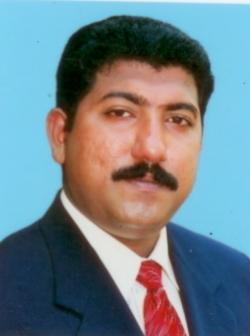 PERSONAL DATAName                                                          Mr. ANIL Date of Birth                                               Marital Status                                             MarriedNationality                                                  IndianReligion                                                      ChristianMother Tongue                                           MalayalamLanguage Known                                       English, Hindi, TamilACADEMIC QUALIFICATIONSComputer QualificationsKnowledge in DESO(data entry and software operations) passed from L.B.S Kollakadavu, ,  on the year 1996, and Degree in Computer Software Applications (including the experience in M.S.Office) which was passed on the year 1997 from ET&T computer education and training center, Chengannur, .WORK EXPERIENCE IN UAE